附件1： 参会回执及开票信息会议交通指南会议地点：龙口工商联合大酒店酒店地址：山东省烟台市龙口市港城大道966号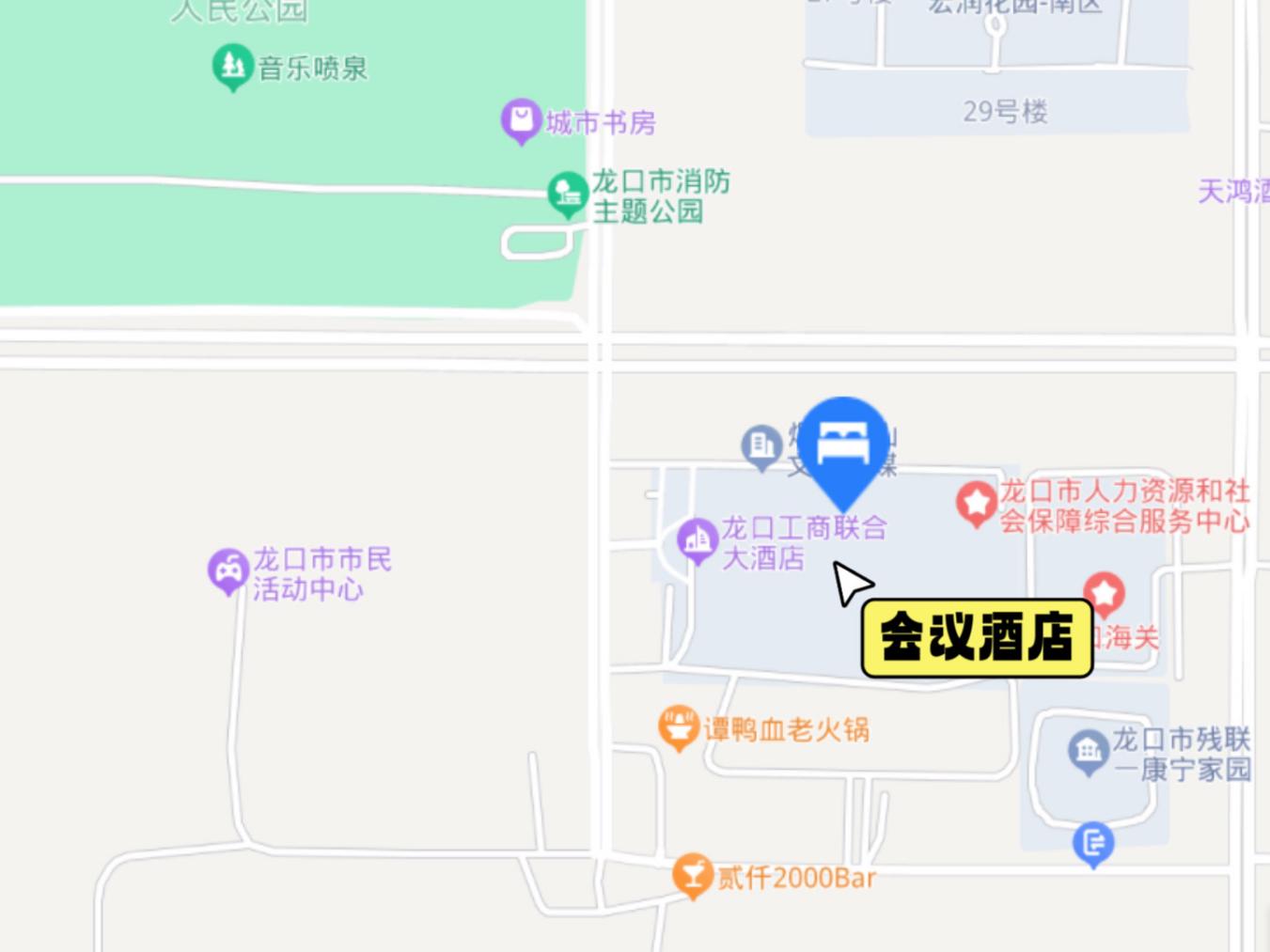 烟台蓬莱国际机场：打车约46分钟车程，56.6公里烟台南站：打车约1小时13分钟车程，99.4公里烟台站：打车约1小时19分钟车程，3.4公里龙口市站：打车约14分钟，6.5公里参会代表人员信息参会代表人员信息参会代表人员信息参会代表人员信息参会代表人员信息参会代表人员信息参会代表人员信息参会代表人员信息参会代表人员信息参会代表人员信息参会代表人员信息代表姓名单位名称手    机职务/职称邮箱邮箱邮箱微信号码单位地址研究领域拟参加会议活动（必填）8月9日   塑料加工行业产学研合作对接座谈会8月10日  □2023年年会暨技术交流会         □招待晚餐8月11日  □2023年年会暨技术交流会（上午） 企业参观（下午）8月9日   塑料加工行业产学研合作对接座谈会8月10日  □2023年年会暨技术交流会         □招待晚餐8月11日  □2023年年会暨技术交流会（上午） 企业参观（下午）8月9日   塑料加工行业产学研合作对接座谈会8月10日  □2023年年会暨技术交流会         □招待晚餐8月11日  □2023年年会暨技术交流会（上午） 企业参观（下午）8月9日   塑料加工行业产学研合作对接座谈会8月10日  □2023年年会暨技术交流会         □招待晚餐8月11日  □2023年年会暨技术交流会（上午） 企业参观（下午）8月9日   塑料加工行业产学研合作对接座谈会8月10日  □2023年年会暨技术交流会         □招待晚餐8月11日  □2023年年会暨技术交流会（上午） 企业参观（下午）8月9日   塑料加工行业产学研合作对接座谈会8月10日  □2023年年会暨技术交流会         □招待晚餐8月11日  □2023年年会暨技术交流会（上午） 企业参观（下午）8月9日   塑料加工行业产学研合作对接座谈会8月10日  □2023年年会暨技术交流会         □招待晚餐8月11日  □2023年年会暨技术交流会（上午） 企业参观（下午）8月9日   塑料加工行业产学研合作对接座谈会8月10日  □2023年年会暨技术交流会         □招待晚餐8月11日  □2023年年会暨技术交流会（上午） 企业参观（下午）8月9日   塑料加工行业产学研合作对接座谈会8月10日  □2023年年会暨技术交流会         □招待晚餐8月11日  □2023年年会暨技术交流会（上午） 企业参观（下午）8月9日   塑料加工行业产学研合作对接座谈会8月10日  □2023年年会暨技术交流会         □招待晚餐8月11日  □2023年年会暨技术交流会（上午） 企业参观（下午）酒店预订信息（有住宿需求的请填写）酒店预订信息（有住宿需求的请填写）酒店预订信息（有住宿需求的请填写）酒店预订信息（有住宿需求的请填写）酒店预订信息（有住宿需求的请填写）酒店预订信息（有住宿需求的请填写）酒店预订信息（有住宿需求的请填写）酒店预订信息（有住宿需求的请填写）酒店预订信息（有住宿需求的请填写）酒店预订信息（有住宿需求的请填写）酒店预订信息（有住宿需求的请填写）入住人姓名手机号手机号□大床房 □标准间□豪华大床房 行政大床房□大床房 □标准间□豪华大床房 行政大床房住宿（必填） □8月9日晚     □8月10日晚     □8月11日晚     退房于当天14:00前办理 □8月9日晚     □8月10日晚     □8月11日晚     退房于当天14:00前办理 □8月9日晚     □8月10日晚     □8月11日晚     退房于当天14:00前办理 □8月9日晚     □8月10日晚     □8月11日晚     退房于当天14:00前办理 □8月9日晚     □8月10日晚     □8月11日晚     退房于当天14:00前办理 □8月9日晚     □8月10日晚     □8月11日晚     退房于当天14:00前办理 □8月9日晚     □8月10日晚     □8月11日晚     退房于当天14:00前办理 □8月9日晚     □8月10日晚     □8月11日晚     退房于当天14:00前办理 □8月9日晚     □8月10日晚     □8月11日晚     退房于当天14:00前办理 □8月9日晚     □8月10日晚     □8月11日晚     退房于当天14:00前办理技术交流与对接技术交流与对接技术交流与对接技术交流与对接技术交流与对接技术交流与对接技术交流与对接技术交流与对接技术交流与对接技术交流与对接技术交流与对接提交论文提交论文□是 题目：□是 题目：□是 题目：□是 题目：□是 题目：□是 题目：□是 题目：□是 题目：□是 题目：申请科技成果鉴定申请科技成果鉴定□是 □否 鉴定成果题目：□是 □否 鉴定成果题目：□是 □否 鉴定成果题目：□是 □否 鉴定成果题目：□是 □否 鉴定成果题目：□是 □否 鉴定成果题目：□是 □否 鉴定成果题目：□是 □否 鉴定成果题目：□是 □否 鉴定成果题目：是否做会议报告是否做会议报告□是 □否 题目：□是 □否 题目：□是 □否 题目：□是 □否 题目：□是 □否 题目：□是 □否 题目：□是 □否 题目：□是 □否 题目：□是 □否 题目：建议和要求建议和要求开票信息 （汇款时请注明：专家委员会+参会人姓名+会议费）开票信息 （汇款时请注明：专家委员会+参会人姓名+会议费）开票信息 （汇款时请注明：专家委员会+参会人姓名+会议费）开票信息 （汇款时请注明：专家委员会+参会人姓名+会议费）开票信息 （汇款时请注明：专家委员会+参会人姓名+会议费）开票信息 （汇款时请注明：专家委员会+参会人姓名+会议费）开票信息 （汇款时请注明：专家委员会+参会人姓名+会议费）开票信息 （汇款时请注明：专家委员会+参会人姓名+会议费）开票信息 （汇款时请注明：专家委员会+参会人姓名+会议费）开票信息 （汇款时请注明：专家委员会+参会人姓名+会议费）开票信息 （汇款时请注明：专家委员会+参会人姓名+会议费）单位名称税 号税 号单位地址电话号码电话号码开户银行银行账号银行账号发票邮寄地址联系人/电话联系人/电话汇款信息名称：中国塑料加工工业协会    税号：511000005000056174 地址：北京朝阳区东三环南路19号联合国际大厦910、911室银行账号：0200 0036 0901 4476 350开户银行：中国工商银行北京礼士路支行 电话号码：65220308名称：中国塑料加工工业协会    税号：511000005000056174 地址：北京朝阳区东三环南路19号联合国际大厦910、911室银行账号：0200 0036 0901 4476 350开户银行：中国工商银行北京礼士路支行 电话号码：65220308名称：中国塑料加工工业协会    税号：511000005000056174 地址：北京朝阳区东三环南路19号联合国际大厦910、911室银行账号：0200 0036 0901 4476 350开户银行：中国工商银行北京礼士路支行 电话号码：65220308名称：中国塑料加工工业协会    税号：511000005000056174 地址：北京朝阳区东三环南路19号联合国际大厦910、911室银行账号：0200 0036 0901 4476 350开户银行：中国工商银行北京礼士路支行 电话号码：65220308名称：中国塑料加工工业协会    税号：511000005000056174 地址：北京朝阳区东三环南路19号联合国际大厦910、911室银行账号：0200 0036 0901 4476 350开户银行：中国工商银行北京礼士路支行 电话号码：65220308名称：中国塑料加工工业协会    税号：511000005000056174 地址：北京朝阳区东三环南路19号联合国际大厦910、911室银行账号：0200 0036 0901 4476 350开户银行：中国工商银行北京礼士路支行 电话号码：65220308名称：中国塑料加工工业协会    税号：511000005000056174 地址：北京朝阳区东三环南路19号联合国际大厦910、911室银行账号：0200 0036 0901 4476 350开户银行：中国工商银行北京礼士路支行 电话号码：65220308名称：中国塑料加工工业协会    税号：511000005000056174 地址：北京朝阳区东三环南路19号联合国际大厦910、911室银行账号：0200 0036 0901 4476 350开户银行：中国工商银行北京礼士路支行 电话号码：65220308名称：中国塑料加工工业协会    税号：511000005000056174 地址：北京朝阳区东三环南路19号联合国际大厦910、911室银行账号：0200 0036 0901 4476 350开户银行：中国工商银行北京礼士路支行 电话号码：65220308名称：中国塑料加工工业协会    税号：511000005000056174 地址：北京朝阳区东三环南路19号联合国际大厦910、911室银行账号：0200 0036 0901 4476 350开户银行：中国工商银行北京礼士路支行 电话号码：65220308注：会务费请汇至协会账户，请将汇款凭证和开票信息（单位名称及纳税人识别号）通过电子邮箱发送至中国塑协专委会邮箱cppiea@126.com，收到汇款后，我们将开具电子发票。注：会务费请汇至协会账户，请将汇款凭证和开票信息（单位名称及纳税人识别号）通过电子邮箱发送至中国塑协专委会邮箱cppiea@126.com，收到汇款后，我们将开具电子发票。注：会务费请汇至协会账户，请将汇款凭证和开票信息（单位名称及纳税人识别号）通过电子邮箱发送至中国塑协专委会邮箱cppiea@126.com，收到汇款后，我们将开具电子发票。注：会务费请汇至协会账户，请将汇款凭证和开票信息（单位名称及纳税人识别号）通过电子邮箱发送至中国塑协专委会邮箱cppiea@126.com，收到汇款后，我们将开具电子发票。注：会务费请汇至协会账户，请将汇款凭证和开票信息（单位名称及纳税人识别号）通过电子邮箱发送至中国塑协专委会邮箱cppiea@126.com，收到汇款后，我们将开具电子发票。注：会务费请汇至协会账户，请将汇款凭证和开票信息（单位名称及纳税人识别号）通过电子邮箱发送至中国塑协专委会邮箱cppiea@126.com，收到汇款后，我们将开具电子发票。注：会务费请汇至协会账户，请将汇款凭证和开票信息（单位名称及纳税人识别号）通过电子邮箱发送至中国塑协专委会邮箱cppiea@126.com，收到汇款后，我们将开具电子发票。注：会务费请汇至协会账户，请将汇款凭证和开票信息（单位名称及纳税人识别号）通过电子邮箱发送至中国塑协专委会邮箱cppiea@126.com，收到汇款后，我们将开具电子发票。注：会务费请汇至协会账户，请将汇款凭证和开票信息（单位名称及纳税人识别号）通过电子邮箱发送至中国塑协专委会邮箱cppiea@126.com，收到汇款后，我们将开具电子发票。注：会务费请汇至协会账户，请将汇款凭证和开票信息（单位名称及纳税人识别号）通过电子邮箱发送至中国塑协专委会邮箱cppiea@126.com，收到汇款后，我们将开具电子发票。注：会务费请汇至协会账户，请将汇款凭证和开票信息（单位名称及纳税人识别号）通过电子邮箱发送至中国塑协专委会邮箱cppiea@126.com，收到汇款后，我们将开具电子发票。